Office of the Physical Plant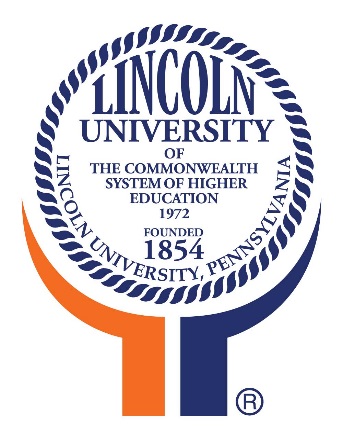 Key/Lock RequestThe Physical Plant will only accept this form with all appropriate signatures.Please print out the form and route for authorizing signaturesApprovalsRecipients Signature (upon receipt of key(s)):	Printed				Signature				DateDate :Apr. 19, 2019Apr. 19, 2019Apr. 19, 2019Recipient’s Name (printed):Department:Account #:Building:Room Number(s):Number of keys/sets:Reason for Request:(REQUIRED)Department Chair’s Signature(REQUIRED)Department Chair’s Signature(REQUIRED)Name printeddateDivision Vice President’s Signature(REQUIRED)Division Vice President’s Signature(REQUIRED)Name printeddatePhysical Plant Approval: